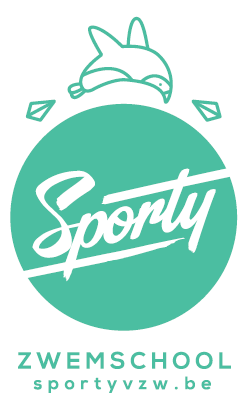 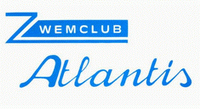 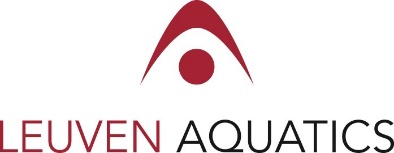 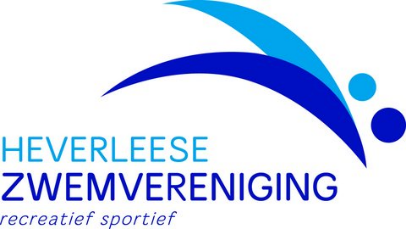 14e L I Z O(Leuvense Interclub Zwemontmoeting)Op zaterdag 3 maart 2018 kunnen alle jongeren van 6 jaar t.e.m. 18 jaar (geboren vanaf 2000 t.e.m. 2011) deelnemen aan zwemwedstrijdjes.Ze kunnen een keuze maken uit	- 25m crawl en/of 25m schoolslag (2011-2010-2009)- 50m crawl en/of 50m schoolslag (2008-2007-2006)- 100m crawl of 100m schoolslag (2005 t.e.m. 2000)Men kan deelnemen aan 2 wedstrijden van 25m of 50m, en maximum 1 van 100m.Inschrijven gebeurt uitsluitend vooraf, het kan NIET meer op de dag zelf !De jongsten (geboren vanaf  2011 t.e.m. 2006) moeten aanwezig zijn om 8u45 aan de kleedkamers van het wedstrijdbad. Ze kunnen eerst inzwemmen.Planning:*25m wedstrijden starten om 9u15*korte pauze van 10 minuten, met aansluitend prijsuitreiking 6 tot 8 jarigen, omstreeks 10u, op -1 in de gang aan de toegang naar het instructiebad*50m wedstrijden*pauze van 20 minuten, met aansluitend prijsuitreiking 9 tot 12 jarigen, omstreeks 11u, op -1 in de gang aan de toegang naar het instructiebadDe oudsten (geboren vanaf 2005 t.e.m. 2000) moeten aanwezig zijn om 10u aan de kleedkamers van het wedstrijdbad. Ze kunnen eveneens eerst inzwemmen . De wedstrijden starten rond 10u45. De prijsuitreiking vindt plaats rond 12u.De ouders kunnen hun kind(eren) aanmoedigen op de tribune van het wedstrijdbad.Iedere deelnemer ontvangt een drankje en een medaille. De eerste drie van elke categorie ontvangen een gouden, zilveren of bronzen medaille.Inschrijven kan ten laatste op 27 februari 2018 bij Danielle Vandenbosch per mail via zwemmen@leuvenaquatics.be . U ontvangt hiervan een bevestiging.…………………………………………………………………………………………….INSCHRIJVING 14e LIZO 3 maart 2018NAAM + VOORNAAM: ….…………………………………………………………(in drukletters a.u.b.)GEBOORTEJAAR: …………………………………………              ⁭ M         ⁭ VGewenste WEDSTRIJDEN aankruisen a.u.b. rekeninghoudend met geboortejaar2011 t.e.m. 2006 (1 of 2 wedstrijden)	2005  t.e.m. 2000(max 1 wedstrijd)  25m crawl (2011-2010-2009)	  100m crawl  25m schoolslag (2011-2010-2009)	  100m schoolslag  50m crawl (2008-2007-2006)	       50m schoolslag (2008-2007-2006)